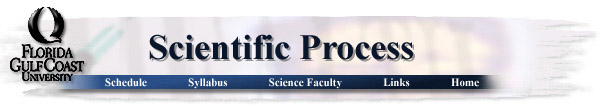 Proposal Cover SheetTerm:   Fall__X___ Spring _____ Year 2011Instructor ______Nora Demers________Name:  Robert Ditter___________________________Present Year in Education (e.g., freshman, sophomore, etc.):  _Senior_______________E-mail Address:  reditter@eagle.fgcu.edu______________________________Major _Marine Science_____________________________________Have you identified a research mentor for a senior thesis (if applicable)?  ___X__ Yes  _____ No.If yes, please identify.Name:  __Dr. Robert Erdman________________________________________Title of Proposal:  Gene Flow Among Populations of Caridean Shrimp (Barbouria cubensis and Parhippolyte sterreri) in Anchialine Lakes on San Salvador Island, Bahamas.______________________Keywords_Gene Flow, Caridean, ITS, Anchialine, Karst____________________________________Checklist:All required portions of the first submission are included  _X____ Yes  _____ NoI had an external reviewer read the proposal  ___X__ Yes  _____ NoIf Yes, who __Robert Erdman and Matt Palmtag________________ When _10/16/2011__I authorize the use of this proposal as an example in future courses __X___ Yes  _____ NoGene Flow Among Populations of Caridean Shrimp (Barbouria cubensis and Parhippolyte sterreri) in Anchialine Lakes on San Salvador Island, Bahamas.By: Robert DitterAbstract	San Salvador is a small tropical Island in the Bahamas.  Of the little land mass the island has, nearly half is covered by two types of saline lakes, that display either hypersaline or marine conditions.  The lakes with marine conditions have conduits large enough for subsurface tidal flow to occur.  Although the locations of the conduits within the lakes have been established, no study has successfully traced these conduits or established if any connection between them exists.  It is the goal of this study to find if there is any connectivity among the conduits by measuring gene flow among populations of Caridean cave shrimp that reside within them.Table of ContentsProject DescriptionAbstract…………………………………………………..Pg. 2Introduction……………………………………………….Pg. 4Research Objectives………………………………………Pg. 6Methods…………………………………………………...Pg. 7Broader Implications……………………………….……..Pg. 10References Cited……………………………………………...Pg. 11Biographical Sketch…………………………………………..Pg. 14IntroductionSan Salvador is a small karst island in the Bahamas, with no surface freshwater supply, and only a small underground freshwater lens (Davis and Johnson 1989).  Nearly half of its land mass is covered by two types of anchialine lakes (hypersaline and marine) (Mylroie et al. 1995).  These lakes have been surficially isolated for roughly 140,000 years and act as ecological “islands” within an island (Hearty and Kindler 1993, and Edwards 1996).  Yet, subsurface tidal flows permit marine conditions to exist in many of the lakes via conduits created from the dissolution of the carbonate platform (Mylorie and Carew 2003).  This topography is rather unique to tropical islands, and no study has successfully traced these conduits, either to the outside ocean, or to each other (Whitelaw 2001).  On San Salvador most anchialine lakes have few common species (primarily Mollusca), including two species of Caridean cave shrimp (Barbouria cubensis and Parhippolyte sterreri) that inhabit the conduits (Iliffe 1986, and Lanterman et al. 2007).  In studies by Santos (2006) in Hawaii, and Zaksek et al. (2009) in the Balkan Peninsula, gene flow between populations of cave shrimp were used to examine connections of similar karst lake systems. 	Gene flow between populations is difficult to measure.  Comparison of variations in microsatellites located on the ribosomal DNA (rDNA) is the most widely accepted method (Edsman et al. 2002), but this requires a minimum of 30 samples from individuals from each population.  Identifying variations in the ribosomal RNA (rRNA) may also be used to establish similarities in populations’ genetics and any genetic connectivity (Santos 2006).  Due to the rarity of anchialine lake habitats with Caridean shrimp populations, using variations among the first and second Internal Transcribed Spacers (ITS1 and ITS2) and 16S and 28S regions of rDNA has been used in some studies (Santos 2006, Wang et al. 2007, and Zaksek et al. 2009).  This method only requires one sample from each population to establish the presence of gene flow and phylogenetic differences, and many microsatellite loci are found within these regions (Harris and Crandall 2000).  ITS1, ITS2, 16S and 28S of rRNA act as molecular markers for phylogenetics and population analysis (Chu et al. 2001).  Regions of rRNA can be isolated using primers, composed of 18 nucleotides, and replicated via polymerase chain reaction (PCR) for comparison (Zaksek et al. 2007, and Harris and Crandall 2000).  These regions of rRNA, and the primers used to isolate them for Carideans has been identified (Feidler et al. 2010, White et al. 1990).  If genetic similarities are present a connection between the conduits exists, and if no gene flow is present speciation maybe be occurring within the population of B. cubensis and P. sterreri.  	Only a few species of Caridean shrimp are unique to anchialine lake conduits (De Grave et al 2009).  The typical features that are present in Carideans are a reddish coloration, small size, a short armored rostrum, modified first and second pleopods, the third somite of the pleura overlapping the forth, reduced eyes and specialized chelicera (Borradaile 1907).  All Carideans are broadcast spawners with planktonic larval forms (Bohonak 1999, and McConaugha 1992).  Because of the isolation of populations of these shrimp, it is believed they display sexual hermaphroditism to increase fitness (Bauer 2000).  This allows migrating individuals to mate with any other population, regardless the populations’ gender composition.  	Barbouria cubensis and the more recently described Parhippolyte sterreri have both been found on the Island of San Salvador, and because of the uniqueness of their habitats, both are very rare (Manning and Hart 1984, and Erdman and Ditter; personal observations).  The recent discovery of P. sterreri on San Salvador is a minor range extension in the Bahamas (Erdman and Ditter; personal observations).  Both species prefer shallow inland anchialine lakes with solution conduits (Wicksten 1996).  But this is the first time both species have been found inhabiting the same island.  There are few morphological differences between these species (Kensley 1988, and Wicksten 1996).  The only females recorded between the two species were B. cubensis, and were indistinguishable from the male except one, which had a numerous small oocytes Hobbs (1978).  Because these shrimp have planktonic larvae, live in caves located directly in or above tidal flows, and the relative species diversities of the lakes; this makes studying the genetic flow among populations the best possible way to establish the existence of any connection between lakes on San Salvador. Research ObjectivesI intend to use genetic connections among populations to establish if any connections exist between the anchialine lakes of San Salvador Island, Bahamas. I will do this by measuring variations in rRNA (ITS1 and ITS2, and 16S and 28S).  If no genetic connections are found then it is likely speciation is occurring within the populations of shrimp, which too would be significant findings.  This study is an excellent opportunity to further examine the poorly understood geology of the island, and two threatened cave shrimp never before described on the same island. MethodsStudy Design	For this study I will obtain the required research permits from the Bahamian Department of Marine Resources Management.  I will be collecting specimens of the cave shrimp from conduits in six anchialine lakes (3 lakes containing Barbouria cubensis and 3 containing Parhippolyte sterreri) on the Island of San Salvador in the Bahamas, during an outgoing tide.   No more than three specimens from each population will be collected due to the rarity of these organisms.  Data CollectionI will record the exact coordinates of the conduits where specimens are collected, using GPS.  This will provide an accurate measure of distance between populations.  I will also measure the physical characteristics of the lakes (Button et al. 2007).  I will collect specimens by SCUBA diving to the conduit, and use hand nets to catch individuals (Iliffe 1986).  I will only collect samples from one lake per day to prevent any accidental transfer of biota between lakes.  Once the specimens are transported to Gerace Research Center (GRC), I will record basic physical characteristics of each specimen, identify exactly which species was collected, and the sex of each individual (Hobbs et al. 1977, and Wicksten 1996).  Once this is complete, I will then collect tissue samples.  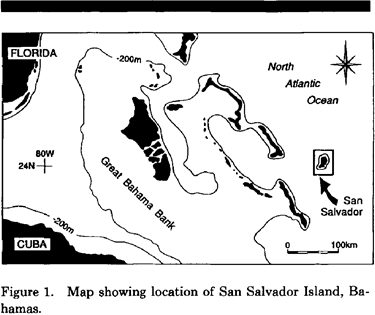 Tissue samples will be collected from each individual via removal of one leg and claw, fixed in 96% ethanol and stored at -20ᵒC until RNA extraction (Zaksek et al. 2007).  Live individuals will be maintained separately as a voucher, and for morphology identification at GRC.  Once this preliminary work is complete the specimens will be safely returned to their respective lakes.  In the case a specimen does not survive this process it will be preserved, and deposited at the American Museum of Natural History.  I will then transport the tissue samples to Florida Gulf Coast University for genetic analysis.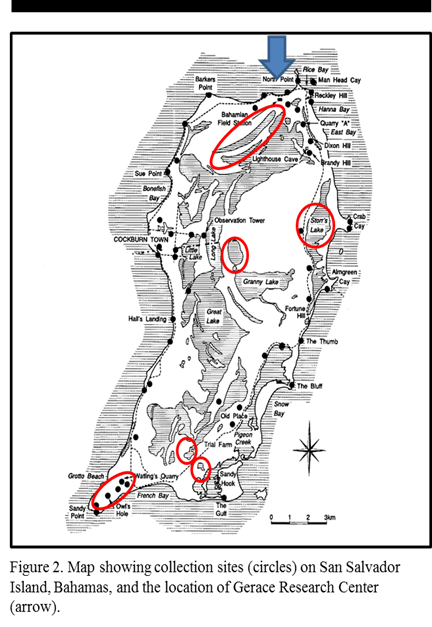 I will obtain the genomic information for both species from GenBank.  Using the tissue samples I will isolate genomic RNA using GenElute Mammalian Genomic DNA min prep kit from Sigma-Aldrich (Zaksek et al. 2007).  I will then amplify and sequence the 16S and 28S rRNA using primers and polymerase chain reaction (PCR) based on the procedure described by Zaksek et al. (2007). 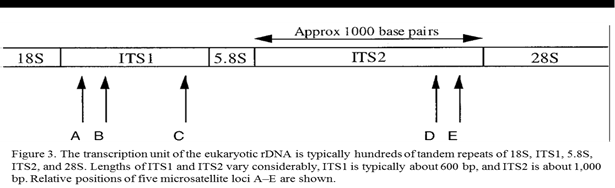 For ribosomal internal transcribed spacer (ITS) I will use the primers                                             5’-TTGATCATCGACACTTCGAACGCAC-3’ described by White et al. (1990) and for ITS1: GTAAAAGTCGTAACAAGG and TCCTCCGCTWAWTGATATGC; ITS2: TGYGAACTGCAGGACACA and TGTGTCCTGCAGTTCRCA (5’–3’) as per Harris and Crandall (2000).  Standard PCR reactions will be performed on a Perkin-Elmer 9700 machine via the procedure described by Imai et al. (2004).  Each fragment will be sequenced in both directions using PCR amplification primers by Macrogen, and generated on an ABI 377XL automated sequencer using ABI Big-Dye Ready-Reaction kit (Harris and Crandall 2000).  Overlapping segments will be assembled and edited using ChromasPro, and then be aligned using Clustal_X (Edgar et al. 2004).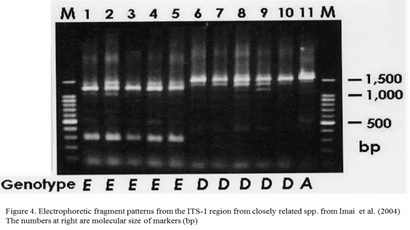 Data Analysis	I will carry out phylogenetic analyses on each data set (ITS1, ITS2, 16s, 28s and total) using maximum-likelihood (ML), maximum parsimony (MP) and Bayesian methods as described by Zaksek et al. (2009).  To reduce computing time I will only use unique haplotypes.  I will conduct MP analyses using heuristic searches of random sequence addition with 100 replicates and tree-bisection-reconnection (TBR) branch swapping using PAUP* (Swofford 2002).  I will perform ML bootstrap analyses (Felsenstein 1981) using 1,000 bootstrap replicates to test between monophyly and nonmonophyly using the CONSEL program as proposed by Shimordaira and Hasegawa (2001).  I will then calculate likelihood scores for minimal parsimony using a chi-square test with degrees of freedom equal to the difference in free parameters between the models (Nikulin 1973).  If heterogeneity is found, with significance, among the populations than it will suggest a connection between the lakes, through which gene flow is occurring.  But if the results show homogeneity then it is likely that the populations are isolated and speciation is occurring. Broader Implications	If the conduits are connected, either to each other or the ocean, the organisms in them can freely travel between the lakes, and since these species of shrimp are so similar they may be competing for resources.  If the conduits are not connected, then speciation may be occurring in each population, given that the lakes have been isolated for roughly 140,000 years.  Hopefully this study will aid in future work in taxonomy and phylogenetics using RNA, studies of speciation, and that these methods may be applied to establishing connectivity in other anchialine systems.References CitedBauer, R. T. 2000. Simultaneous hermaphroditism in caridean shrimps: A unique and puzzling sexual system in the Decapoda. Journal of Crustacean Biology. 20 (spec. No. 2):116-128.Bohonak, A. J. 1999. Dispersal, Gene Flow, and Population Structure.  The Quarterly Review of Biology. Vol. 74, No. 1:21-45.Borradaile, L.A. 1907. On the classification of the decapod crustaceans. Journal of Natural History. Ser. 7, No. 19:457-486. Button, J. A., L. L. Lanterman, and R. B. Erdman. 2007. Physical and Geological Characteristics of Mermaid Pond, an Anchialine Lake on San Salvador Island, Bahamas. Proceedings of the Eleventh Symposium on the Geology of the Bahamas. 14-20. Chu K.H., C. P. Li and H. Y. Ho. 2001. The first internal transcribed spacer (ITS1) of ribosomal DNA as a molecular marker for phylogenetic and population analyses in Crustacea. Marine Biotechnology. 3:355-361.Davis, R. L. and C. R. Johnson, Jr. 1989. Karst Hydrology of San Salvador. Proceedings of the Fourth Symposium on the Geology of the Bahamas. 118-135.De Grave, S., N. D. Pentcheff, S. T. Ahyong, T. Y. Chan, K. A. Crandall, P. C. Dworschak, D. L. Felder, R. M. Feldmann, C. H. J. M. Fransen, L. Y. D. Goulding, R Lemaitre, M. E. Y. Low, J. W. Martin, P. K. L. Ng, C. E. Schweitzer, S. H. Tan, D. Tshudy and R. Wetzer. 2009. A Classification of Living and Fossil Genera of Decapod Crustaceans. Raffles Bulletin of Zoology. Supplement No. 21:1-109.Edgar, R. C. 2004. MUSCLE: Multiple Sequence Alignment with High Accuracy and High Throughput. Nucleic Acids Research. 32:1792-1797.Edsman, L., J. S. Farris, M. Kallersjo and T. Prestegaard. 2002. Genetic Differentiation Between Noble Crayfish, Astacus astacus (L.), Populations Detected by Microsatellite Length Variation in the rDNA ITS1 Region. Bulletin Francais de la Peche et de la Pisciulture. 367:691-706.Edwards, D. C. 1996. The Inland Saline Waters of the Bahamas as Distinctive Scientific Resources. Proceedings of the Sixth Symposium on the Natural History of the Bahamas. 152-162.Erdman, R. B. and R. E. Ditter. 2011. Personal Oberservations.Fiedler, G. C., A. L. Rhyne, R. Segawa, T. Aotsuka and N. V. Schizas. 2010. The evolution of euhermaphroditism in Caridean shrimps: a molecular perspective of sexual systems and systematics. BMC Evolutionary Biology. 10:297-311.Felsenstein, J. 1985. Confidence limits on phylogenies: an approach using the bootstrap. Evolution. 39:783-791.Harris, J. D. and K. A. Crandall. 2000. Intragenomic Variation Within ITS1 and ITS2 of Freshwater Crayfishes (Decapoda: Cambaridae): Implications for Phylogenetic and Microsatellite Studies. Molecular Biology and Evolution. 17(2):284-291.Hearty P. and P. Kindler. 1993. New Perspective on Bahamian Geology: San Salvador Island, Bahamas. Journal of Coastal Research. Vol. 9, No. 2:572-594.Hobbs, H. H., Jr. and H. H. Hobbs III. 1977. A Review of the Trogolbitic Decapod Crustaceans of the Americas. Smithsonian Contributions to Zoology. 196pp.Hobbs, H. H., III. 1978. The Female of Barbouria cubensis (von Martens) (Decapoda: Hippolytidae) with Notes on a Population in the Bahamas. Crustaceana. Vol. 35, No. 1:99-102.Iliffe, M. T. 1986. Observations on the Biology and Geology of Anchialine Caves. Proceedings of the Third Symposium on the Geology of the Bahamas. 73-80.Imai, H., J. H. Cheng, K. Hamasaki and K. I. Numachi. 2004. Identification of four mud crab species (genus Scylla) using ITS-1 and 16S rDNA markers. Aquatic Living Resources. 17:31-34.Kensley, B. 1988. New species and records of cave shrimps from the Yucatan Peninsula (Decapoda: Agostocarididae and Hippolytidae). Journal of Crustacean Biology.  Vol. 8, No. 4: 688-699, 77 figs.Lanterman, L. L., J. A. Button, and R. B. Erdman. 2007. Macrofaunal Benthic Invertebrate Composition of Mermaid Pond, an Anchialine Lake on San Salvador Island, Bahamas.  Proceedings of the Eleventh Symposium on the Natural History of the Bahamas. 71-77.Manning, R.B. and C.W. Hart, Jr. 1984. The Status of the Hippolytid Shrimp Genera Barbouria and Ligur (Crustacea: Decapoda): A Reevaluation. Proceedings of the Biological Society of Washington. Vol. 97, No. 3:655-665.Martens, E. von. 1872. Ueber Cubansiche Crustacean nach den Sammlungen Dr. J. Gunlach’s. Archive für Naturgeschichte. 38(1):77-147, Pls 4-5.McConaugha, J. R. 1992. Decapod Larvae: Dispersal, Mortality, and Ecology. A Working Hypothesis. American Zoologist. Vol. 32, No. 3:512-52. Mylroie, J. E., B. C. Pansuka, J. L. Carew, E. F. Frank, B. E. Taggart, J. W. Troester and R. Carrasquillo. 1995. Development of Flank Margin Caves on San Salvador Island Bahamas and Isla De Mona, Puerto Rico. Proceedings of the Seventh Symposium on the Geology of the Bahamas. 7:49-81.Mylroie, J. E. and J. L. Carew. 2003. Karst development of carbonate islands. AAPG Memoir 63. 54-76.Nikulin, M.S. (1973). Chi-squared test for normality. Proceedings of the International Vilnius Conference on Probability Theory and Mathematical Statistics. 2:119-122.Santos, S. R. 2006. Patterns of genetic connectivity among anchialine habitats: a case study of the endemic Hawaiian shrimp Halocaridina rubra on the island of Hawaii. Molecular Ecology. 15:2699–2718.Shimodaira, H. and M. Hasegawa. 2001. CONSEL: for assessing the confidence of phylogenetic tree selection. Bioinformatics. 17:1246-1247.Swofford, D. L. 1999. PAUP*: phylogenetic analysis using parsimony (and other methods). Version 4.0b1. Sinauer, Sunderland, Mass.Wang, S., Z. Bao, N. Li, L. Zhang and J. Hu. 2007. Analysis of the Secondary Structure of ITS1 in Pectunidae: Implications for Phylogenetic Reconstruction and Structural Evolution. Marine Biotechnology. 9:231-242.White, T. J., T. Bruns, S. Lee and J. Taylor. 1990. Amplification and direct sequencing of fungal ribosomal RNA genes for phylogenetics. PCR Protocols. 315-352Whitelaw, D. M. 2001. Assessment of the Hydrological Impact of Conduits on the Distribution of Biota in an Inland Saline Pond, San Salvador Insland, Bahamas. Proceedings of the 10th Symposium on the Geology of the Bahamas and Other Carbonate Regions. 41-53.Wicksten, M. K. 1996. Parhippolyte cavernicola, new species (Decapoda: Caridea: Hippolytidae) from the tropical eastern Pacific, with taxonomic remarks on the genera Somersiella and Koror. Journal of Crustacean Biology. 16:201-207.Zakšek, V., B. Sket and P. Trontelj. 2007. Phylogeny of the cave shrimp Troglocaris: Evidence of a young connection between Balkans and Caucasus. Molecular Phylogenetics and Evolution. 42:223-235.Zakšek, V., B. Sket, S. Gottstein, D. Franjevic and P. Trontelj. 2009. The limits of cryptic diversity in groundwater: phylogeography of the cave shrimp Troglocaris anophthalmus (Crustacea: Decapoda: Atyidae). Molecular Ecology. 18:931-946.Biographical SketchRobert E. Ditter (Oct 6, 2011)17525 Fuchsia RoadFort Myers, Florida 33967(573) 424 – 1101reditter@eagle.fgcu.eduEducation2010-Present: I am currently pursuing a BS in Marine Science at Florida Gulf Coast University, Fort Myers, FloridaSenior Thesis: “Gene flow presence among populations of Caridean cave shrimp (Barbouria cubensis and Parhippolyte sterreri) in the anchianline lakes on San Salvador Island, Bahamas.2002-2009: Graduated from University of Missouri, Columbia with a BS in Business AdministrationSupplementary2011: Attended Tropical Island Biology, Gerace Research Center, San Salvador Island, Bahamas2010: Received PADI Divemaster SCUBA certification through Deans Dive Center, Fort Myers, Florida2001: Attended MarineLab Aquanaut & Research Experience, Key Largo, Florida		Received special training in:Marine Species IdentificationSurface Supplies BreathingUnderwater HabitationMarine Research MethodsUnderwater ArcheologyWork Experience	2008-2010: Sales Associate at Noah’s Pets and More Columbia, MissouriAquaria expert: assisting store and costumer with informationMaintained over 100 aquariumsInitiated aquaculturing within store1999-2010: General Employee for Dsport in Columbia, Missouri		My father owns this business and working for him has instilled a strong work ethic in me.Professional Societies2011: Founding member of Florida Gulf Coast University Rugby club2011: Founding member, Treasurer and Recruitment Chair of FGCU Aquarium and Aquaculture Club2011: Initiated into Golden Key Honor Society2002: Initiated into Phi Kappa Psi Fraternity at University of Missouri, Columbia2001: Joined REEF/Project AWAREAwards:Dean’s List, Florida Gulf Coast University 2010 – present.Eagle Scout, Boy Scouts of America 2001Scientific SkillsMicrosoft Excel and Project ManagerARC GISMaintaining live specimensPreserving specimensMicroscopySpecimen collectingProfessional SCUBA certificationSkilled artistLiterature ReviewMarine Organism IdentificationHeavy lifting